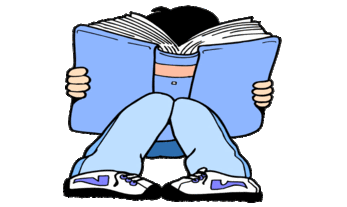 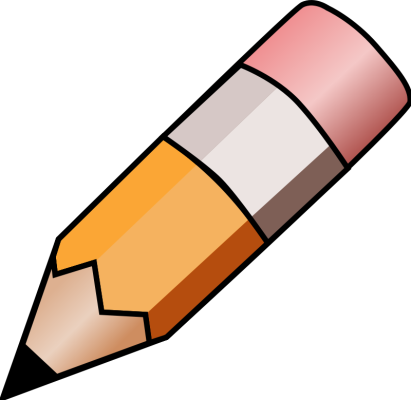 YEAR 2 HOME LEARNING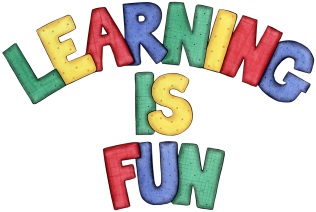 YEAR 2 HOME LEARNINGDate Set28.04.23Date Due03.05.23MathsPlease log onto EdShed (https://www.edshed.com/en-gb/login) where you will find your maths home learning under assignments. Good luck!Spelling WritingPlease log onto EdShed (https://www.edshed.com/en-gb/login) where you will find your spelling home learning under assignments. pattedhummeddroppedclappedclippedwrappednappedrippeddrummeddraggedWriting TaskThis week, for their writing task, we would like the children to write a letter to King Charles ahead of his coronation. Include how you will be celebrating his coronation and what you wish him luck in!ReadingRecommended daily reading time: KS1 15-20 minutes. KS2 40 minutes.GreekPlease go to Greek Class Blog for Greek Home LearningGreek Class - St Cyprian's Greek Orthodox Primary Academy